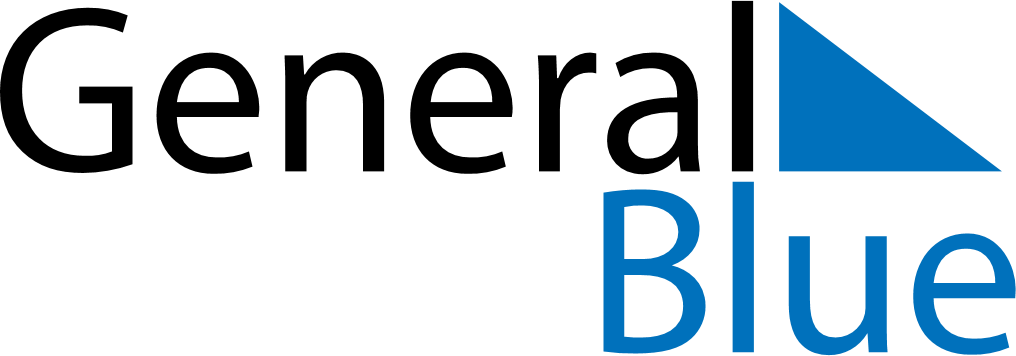 November 2024November 2024November 2024November 2024November 2024November 2024Glendene, Auckland, New ZealandGlendene, Auckland, New ZealandGlendene, Auckland, New ZealandGlendene, Auckland, New ZealandGlendene, Auckland, New ZealandGlendene, Auckland, New ZealandSunday Monday Tuesday Wednesday Thursday Friday Saturday 1 2 Sunrise: 6:15 AM Sunset: 7:54 PM Daylight: 13 hours and 38 minutes. Sunrise: 6:14 AM Sunset: 7:55 PM Daylight: 13 hours and 40 minutes. 3 4 5 6 7 8 9 Sunrise: 6:13 AM Sunset: 7:56 PM Daylight: 13 hours and 42 minutes. Sunrise: 6:12 AM Sunset: 7:57 PM Daylight: 13 hours and 44 minutes. Sunrise: 6:11 AM Sunset: 7:58 PM Daylight: 13 hours and 46 minutes. Sunrise: 6:10 AM Sunset: 7:59 PM Daylight: 13 hours and 48 minutes. Sunrise: 6:09 AM Sunset: 8:00 PM Daylight: 13 hours and 50 minutes. Sunrise: 6:08 AM Sunset: 8:01 PM Daylight: 13 hours and 52 minutes. Sunrise: 6:07 AM Sunset: 8:02 PM Daylight: 13 hours and 54 minutes. 10 11 12 13 14 15 16 Sunrise: 6:07 AM Sunset: 8:03 PM Daylight: 13 hours and 56 minutes. Sunrise: 6:06 AM Sunset: 8:04 PM Daylight: 13 hours and 58 minutes. Sunrise: 6:05 AM Sunset: 8:05 PM Daylight: 14 hours and 0 minutes. Sunrise: 6:04 AM Sunset: 8:06 PM Daylight: 14 hours and 2 minutes. Sunrise: 6:03 AM Sunset: 8:07 PM Daylight: 14 hours and 4 minutes. Sunrise: 6:03 AM Sunset: 8:08 PM Daylight: 14 hours and 5 minutes. Sunrise: 6:02 AM Sunset: 8:09 PM Daylight: 14 hours and 7 minutes. 17 18 19 20 21 22 23 Sunrise: 6:01 AM Sunset: 8:11 PM Daylight: 14 hours and 9 minutes. Sunrise: 6:01 AM Sunset: 8:12 PM Daylight: 14 hours and 10 minutes. Sunrise: 6:00 AM Sunset: 8:13 PM Daylight: 14 hours and 12 minutes. Sunrise: 5:59 AM Sunset: 8:14 PM Daylight: 14 hours and 14 minutes. Sunrise: 5:59 AM Sunset: 8:15 PM Daylight: 14 hours and 15 minutes. Sunrise: 5:58 AM Sunset: 8:16 PM Daylight: 14 hours and 17 minutes. Sunrise: 5:58 AM Sunset: 8:17 PM Daylight: 14 hours and 18 minutes. 24 25 26 27 28 29 30 Sunrise: 5:57 AM Sunset: 8:18 PM Daylight: 14 hours and 20 minutes. Sunrise: 5:57 AM Sunset: 8:19 PM Daylight: 14 hours and 21 minutes. Sunrise: 5:57 AM Sunset: 8:20 PM Daylight: 14 hours and 23 minutes. Sunrise: 5:56 AM Sunset: 8:21 PM Daylight: 14 hours and 24 minutes. Sunrise: 5:56 AM Sunset: 8:22 PM Daylight: 14 hours and 25 minutes. Sunrise: 5:56 AM Sunset: 8:23 PM Daylight: 14 hours and 27 minutes. Sunrise: 5:55 AM Sunset: 8:24 PM Daylight: 14 hours and 28 minutes. 